>Fakultät / Institut<> Name der*s Projektdurchführenden < 
(falls abweichend von Studienleitung)Studienleitung (auch: Erstbetreuer*in):> Name der Studienleitung<Telefon: >Telefonnummer der Studienleitung <Bestätigung der Verantwortungsübernahme für die Beurteilung der ethischen Unbedenklichkeit Titel der Studie: >Titel<Es kann davon ausgegangen werden, dass eine Teilnahme an der Studie bei den Proband*innen keinen erdenklichen körperlichen oder mentalen Schaden und kein Unbehagen erzeugt, das über alltägliche Erfahrungen der Proband*innen hinausgeht.Es kann davon ausgegangen werden, dass an der Studie keine Personen teilnehmen, die einer besonders verletzlichen Gruppe angehören oder die nicht selbst ihre Zustimmung zur Teilnahme geben können (z.B. Kinder und Jugendliche, einwilligungsunfähige Menschen).Die Studie basiert auf an der Quelle anonymisiert erhobenen Daten.Es handelt sich nicht um ein Projekt mit sicherheitsrelevanter Forschung.Hiermit bestätige ich, dass die vorgenannten Punkte tatsächlich zutreffen. Die Beurteilung, ob die obengenannten Punkte für die jeweilige Studie zutreffend sind, obliegt vollumfänglich der Studienleitung. 
Hiermit bescheinigt der Ethikrat der Universität Siegen, dass, wenn die vorgenannten Punkte tatsächlich zutreffen, aus Sicht der Kommission für die oben genannte Studie kein Votum vonnöten ist. Eine individuelle Begutachtung der geplanten Studie erfolgte nicht. Die Beurteilung, ob die obengenannten Punkte für die jeweilige Studie zutreffend sind, obliegt im Weiteren vollumfänglich der Studienleitung. 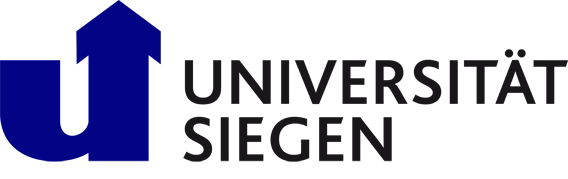 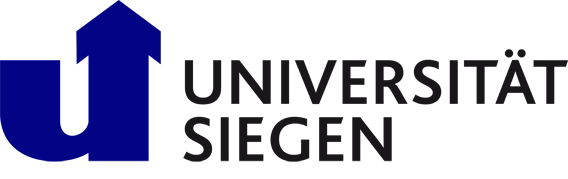 Ort, Datum & Unterschrift d. Projektdurch-führenden (falls abweichend von Studienleitung):Name d. Projektdurchführenden (z.B. Verfasser*in einer Abschlussarbeit BA/MA/Promotion):Ort, Datum & Unterschrift der Studienleitung 
Name der Studienleitung in Druckschrift: